ПРЕСС-ВЫПУСК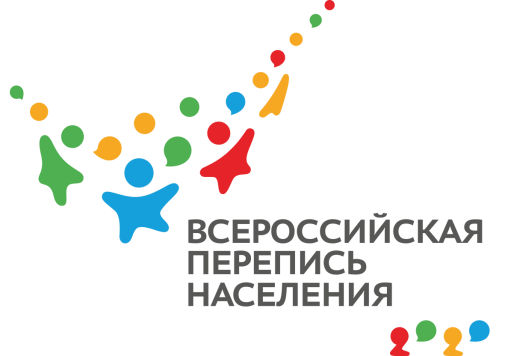 АМ-83-10/         -ДР от 28.04.2021г.ВПН-2020: С КАКОГО ВОЗРАСТА МОЖНО ПЕРЕПИСАТЬСЯ САМОСТОЯТЕЛЬНО?Чтобы стать переписчиком, необходимо достичь 18-ти лет, а с какого возраста можно самостоятельно отвечать на вопросы переписчика?В переписи населения могут участвовать и дети с 14-ти лет. О тех, кто младше, расскажут старшие члены семьи или домохозяйства. Перепись населения учитывает всех жителей, кто родился до момента переписи. Кроме того, переписываться не обязательно каждому в отдельности — за всех может поговорить с переписчиком один человек, который хорошо со всеми знаком, и он же сможет заполнить все анкеты на портале «Госуслуги». Родителям, чьи дети-студенты учатся в другом городе и живут в общежитии или съёмной квартире, не нужно предоставлять сведения о них — их перепишут по месту, где они проживают на данный момент. Для подтверждения сообщённых переписчику данных не нужно показывать какие-либо документы — жители сами сообщают ту информацию, которую считают нужной. Если по каким-то причинам не можете ответить на вопрос, его можно пропустить.Напоминаем, что Всероссийская перепись населения в Республике Крым пройдет с применением IT-технологий в сентябре 2021 года. Любой крымчанин сможет самостоятельно переписаться на портале «Госуслуги», для чего понадобится стандартная или подтвержденная учетная запись. Переписчики с электронными планшетами обойдут квартиры и дома и опросят жителей, не принявших участие в интернет-переписи. Тем, кто уже переписался на портале, достаточно будет показать код подтверждения. Переписчики будут иметь специальную экипировку и удостоверение, действительное при предъявлении паспорта. Кроме того, будет организована работа переписных участков, в том числе в помещениях многофункциональных центров оказания государственных и муниципальных услуг «Мои документы».Ссылка на источник информации обязательна.Заместитель руководителя                                                                  А.А. Мысков